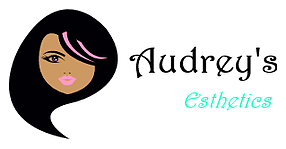 Confidential Medical Profile-MicropigmentationName:__________________________________Date Of Birth:____________________ Address:_______________________________________________________________ To Avoid Unforeseen Complications, Please AnswerThe Following Questions Are you under 18?  								□yes□no If so, guardians initials_________________ Are you allergic to any metal? 							□yes□noHave you had any aspirin or blood thinners in the past week?       		□yes□no Have you ever had any semi-permanent makeup procedures before? 		□yes□no Any mood altering drugs within the last 8 hours? 				□yes□no Are you on any immunosuppressive medications Such as anti-inflammatories or steroid ?						□yes□no Do you have a history of cold sores, herpes, or fever blisters? 			□yes□no Are you allergic to topical antibiotic preparations or desensitizers? 		□yes□no Are you sensitive/allergic to latex?						 □yes□no Is there any history of skin diseases or remarkable skin sensitivities? 		□yes□no Have you had a chemical peel or laser?						 □yes□no If so, when?_____________________________ Are you currently taking any vitamins A or E in any form?			 □yes□no Do you have problems healing? 							 □yes□no Are you pregnant or nursing? 							 □yes□no Are you currently undergoing radiation or chemotherapy?			 □yes□noAre you required to take antibiotics during dental or invasive medical procedures?  □yes□no Are you currently using any retin-A or alpha-hydroxy skin care products? 	  □yes□no Previous problems with tattoos or has your physician advised you not to have a tattoo at this time?□yes □ no List all medications you are currently taking: _________________________________________________________________________ _________________________________________________________________________ Please Circle Any Of The Following Which May Pertain To You Heart Conditions   Allergies To Makeup Accutane   Treatment Dry Eyes   Diabetes  Stroke   Chest Pains   Alopecia   Refractive Eye Surgery   Glaucoma  Trichotillomania   Keloid/Hypertrophy Of Scars  Epilepsy/Seizures   Shortness Of Breath   Autoimmune Disorder   Cancer (Any)   Hepatitis/ Jaundice   HIV   Kidney Disease   Tendency To Develop Fever Blisters On The Lip   Ocular Herpes  Hyperpigmentation  Hypopigmentation   Tendency To Bleed Excessively From Minor Injuries  List any other medical conditions or issues not addressed above: ____________________________________________________________________________ ____________________________________________________________________________ Primary Physician’s Name: __________________________________________________ Primary Physician’s Phone Number:_____________________By signing below, I acknowledge, understand and agree that: Audrey Esthetics does not practice medicine, does not accept health insurance, and have made no representation to the contrary; the information provided on this form is accurate and complete to the best of my knowledge, and that Audrey Ocasio is not responsible for complications or problems arising from any incorrect or omitted information; some individuals will have complications related to semi-permanent makeup application. These complications are usually mild and last only a few days. However, extreme complications are always a possibility. I accept these risks and agree to hold Audrey Ocasio harmless for same; Audrey Ocasio will use the information provided above to assess my suitability for the proposed micropigmentation services. _____________________________________________________ Date _________________ Client signature (or guardian if under 18 years of age) _____________________________________________________ Date _________________ Audrey Ocasio, licensed esthetician & Microblading artist (I have reviewed with client)